                                  Проект	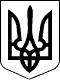 УКРАЇНАЧЕЧЕЛЬНИЦЬКА РАЙОННА РАДАВІННИЦЬКОЇ ОБЛАСТІРІШЕННЯ ____  грудня  2018 року			                               22 сесія 7 скликанняПро Програму економічного і соціальногорозвитку Чечельницького району на 2019 рік	Відповідно до пункту 16 частини 1 статті 43 Закону України «Про місцеве самоврядування в Україні»,  Закону України «Про державне прогнозування та розроблення програм економічного і соціального  розвитку України», Стратегії розвитку району на період до 2020 року,  враховуючи клопотання районної державної адміністрації, висновки постійних комісій районної ради 7 скликання, районна рада  ВИРІШИЛА:	1.Затвердити Програму економічного і соціального розвитку Чечельницького району на 2019 рік (далі – Програма) (додається).	2.Визнати Чечельницьку районну державну адміністрацію відповідальним виконавцем Програми та головним розпорядником коштів районного бюджету, передбачених на її виконання.3.Рекомендувати територіальним підрозділам центральних органів виконавчої влади, виконкомам сільських (селищної) рад у межах повноважень здійснювати заходи, спрямовані на реалізацію Програми.4. Постійним комісіям районної ради розглядати на своїх засіданнях питання про хід виконання Програми та за результатами розгляду вносити відповідні пропозиції.5. Контроль за виконанням цього рішення покласти на постійні комісії районної ради. Голова районної ради                                                            С.В. П’яніщук	Скоцеляс М.І.Воліковська Н.В.Лісницький В.О.Савчук В.В.Федчишен М.О.Катрага Л.П.Кривіцька І.О.Лисенко Г.М.Крук Н.А.